Об избрании главы сельского поселения Енгалышевский сельсовет муниципального района Чишминский районРеспублики БашкортостанВ соответствии с частью 2 статьи 36 Федерального закона                                от 06 октября . № 131-ФЗ «Об общих принципах организации местного самоуправления в Российской Федерации», статьей 11.4 Закона Республики Башкортостан от 18 марта . № 162-з «О местном самоуправлении в Республике Башкортостан», частью 2 статьи 19 Устава сельского поселения Енгалышевский сельсовет муниципального района Чишминский район Республики Башкортостан и частью 1 статьи 6 Регламента Совета сельского поселения Енгалышевский сельсовет муниципального района Чишминский район Республики Башкортостан Совет сельского поселения Енгалышевский сельсовет муниципального района Чишминский район Республики Башкортостан решил:1. Избрать Бадретдинова Фердауса Галимзяновича, депутата от избирательного округа № 6, главой сельского поселения Енгалышевский сельсовет муниципального района Чишминский район Республики Башкортостан.2. Приступить к исполнению  обязанностей главы сельского поселения Енгалышевский сельсовет муниципального района Чишминский район Республики Башкортостан с 25 сентября 2020года.Председательствующий на заседанииСовета сельского поселения  Енгалышевский сельсоветмуниципального района  Чишминский районРеспублики Башкортостан                                             	      Е.А. ЯковлеваБаш[ортостан Республика]ыШишм^ районыМУНИЦИПАЛЬ РАЙОН советЫныЕНГАЛЫШ ауыл советыауыл биЛ^м^е СОВЕТы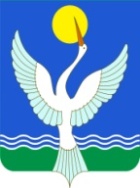 СОВЕТ СЕЛЬСКОГО ПОСЕЛЕНИЯЕнгалышевский сельсоветМУНИЦИПАЛЬНОГО РАЙОНАЧишминскИЙ районРеспублики Башкортостан[АРАР24 сентябрь 2020 й.№ 46РЕШЕНИЕ 24 сентября 2020 г.